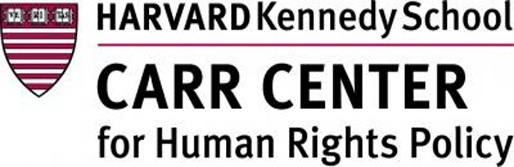 Application form for FellowsName (please print clearly)	First:___________________ Middle: _______________Last: ______________________Harvard University ID (if applicable):_________________________________________________________________ Date of Birth (M/D/Y):_____________________________________________________________________________Phone/Mobile:___________________________________________________________________________________Your preferred email: _____________________________________________________________________________Foreign/Permanent legal address:___________________________________________________________________City:_______________________State:___________________________________Zip Code:_________________	Country:__________________________________________Province:___________________________________US/Local address (if different):______________________________________________________________________City:_____________________________State:____________________________Zip Code:__________________Do you plan to be a researcher or practitioner while a fellow at Carr Center?Proposed dates of your fellowship:Do you plan to be a residential or non-residential fellow?  How do you plan to engage with the life of the Carr Center and the school?Country of citizenship:		Need US Visa?           YES       NOIf you need a visa, please confirm the effective start date of visa and expiration date (Note: all visa related queries are handled by the Harvard International Office. Visa fees will need to be paid for by the fellow, and although the Carr Center at HKS can provide a visa letter there is no guarantee that a visa will be provided):Start Date:						 End date:Name of faculty you plan to work with at the Carr Center. Please provide a brief project summary and describe the ways in which this appointment will benefit both the School (and its mission) and the fellow her/himself.Brief project summary:  Mutual benefits: Please let us know:  Current or previous relationship between you (or immediate family member) and any Harvard/HKS/Center/program or personnel (such as advisory council member or donor) or any circumstance that may pose a conflict of interest with this proposed HKS appointment.The Carr Center has limited shared office space available for fellows who may wish to be in residence for part of the year.  This could be relevant for individuals based in the Boston / Cambridge area, as well as those who may wish to spend some time at Harvard. Please indicate the approximate dates you plan to be a resident at the Carr Center, as well as the total number of days you plan to spend at Harvard during this appointment.The address you plan to conduct where you will conduct most of your work if not at the Carr Center.Do you have financial support from another organization? What is the name of the source of support?